AMERICAN ASSOCIATION OF UNIVERSITY WOMEN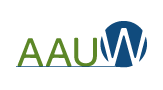 BEAVER VALLEY BRANCH2020 HIGH SCHOOL SCHOLARSHIP APPLICATIONPlease Type or PrintName _______________________________________Phone______________________Address_________________________________________________________________
_______________________________________________________________________Email___________________________________________________________________Parent/Guardian__________________________________________________________High School______________________________________________________________High School Course of Study ________________________________________________College or University you plan to attend________________________________________Career Goals_____________________________________________________________ Please complete the following chart with your school, community, and employment activities.MissionTo advance gender equity for women and girls through research, education, and advocacy.VisionEquity for all.ValuesNonpartisan. Fact-based. Integrity. Inclusion and Intersectionality.Along with your application, please include a 250-word essay, which reflects how the AAUW Mission/Vision/Values could impact your career plans and your future. I authorize the Guidance Department of my high school to release and send an OFFICIAL transcript with my QPA, CLASS RANK, AND SAT OR ACT SCORES.______________________________________________________________________________            Applicant’s signature                                                                                                Date                                                                                                                                            PLEASE DO NOT STAPLE.Return completed application, essay and transcript byFebruary 28, 2020 to:Linda Lobozzo2202 Darlington Rd.Beaver Falls, PA 15010  Recipients will be notified by the middle of April 2020. Recipients will be invited to the AAUW Spring Luncheon Saturday, May 2, 2020 to receive their scholarships. Applications postmarked after February 28, 2020 will not be considered.Sophomore 2017-2018Junior 2018-2019Senior 2019-2020SCHOOLCOMMUNITYEMPLOYMENT